四(七)3-2     輔導老師進行學生進路與生涯輔導講座              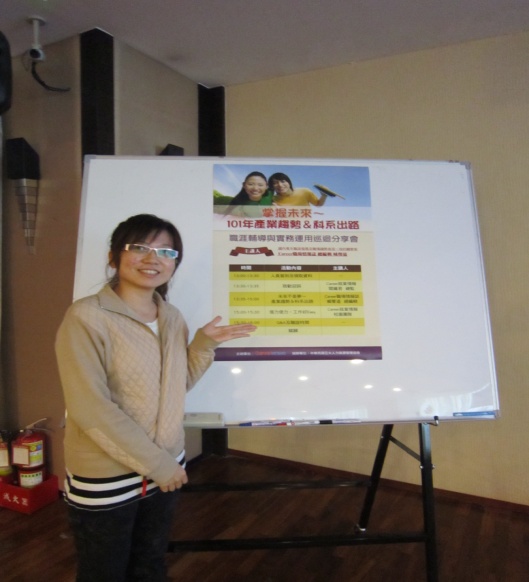 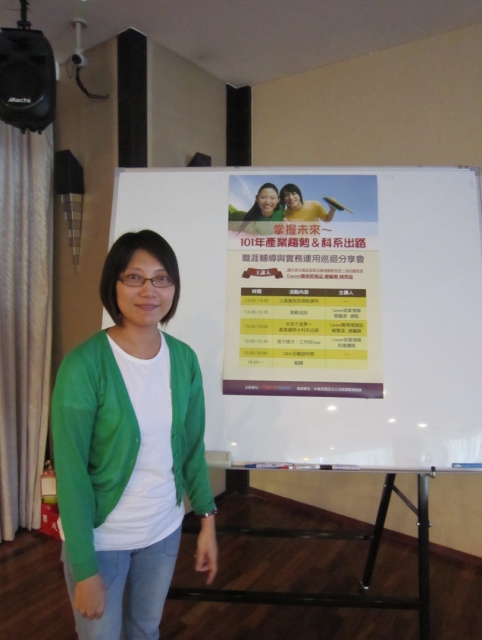 輔導老師進行生涯輔導講座輔導老師進行生涯輔導講座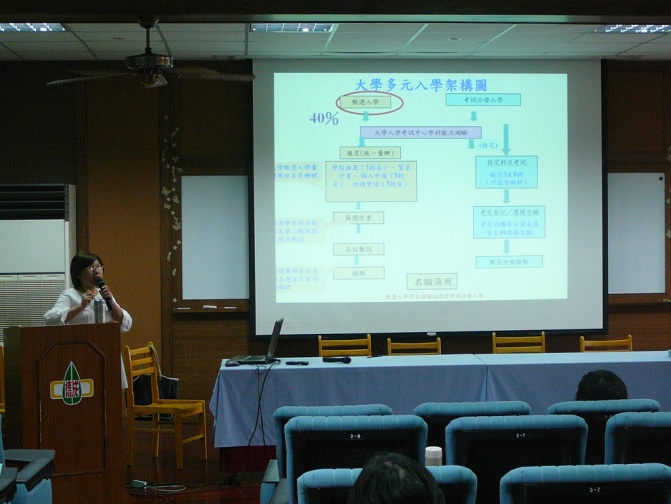 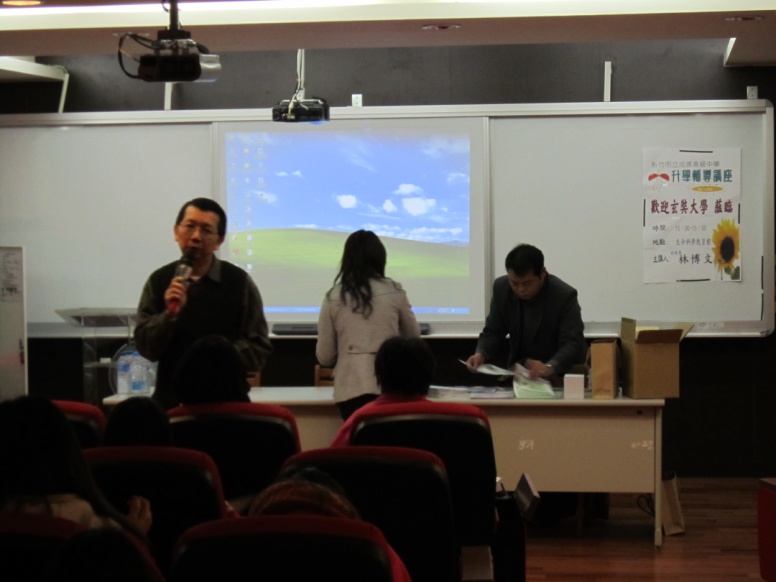 輔導組長陳淑琴大學多元入學講座玄焋大學教授升學講座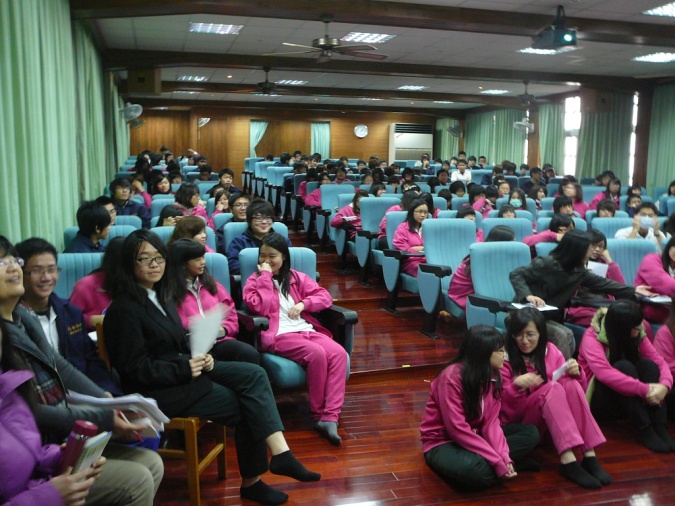 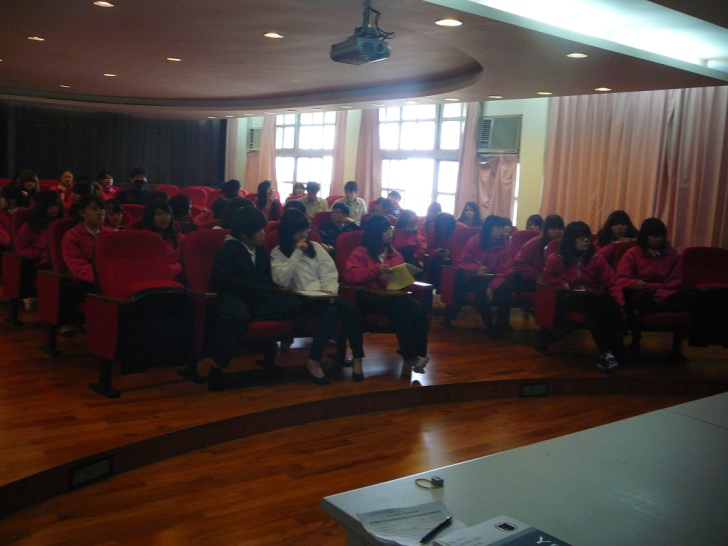 